* Upřesnění je popsáno v dokumentu „Podmínky“Vyplněný Dotazník nebo případné dotazy posílejte Ing. Lence Hermanové na email info@maskralupsko.cz.Termín ukončení příjmu Dotazníků je 12. 6. 2022.DOTAZNÍK - POPIS PROJEKTOVÉHO ZÁMĚRU OPZ+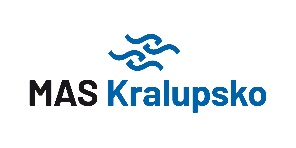 DOTAZNÍK - POPIS PROJEKTOVÉHO ZÁMĚRU OPZ+Název organizace:Sídlo, IČ: Kontaktní osoba:Jméno:Email:Telefon:Podporovaná aktivita*  Název projektu:Vymezení problému na území MAS (popis problému, který bude projekt řešit): Cílové skupiny na území MAS (vymezení cílové skupiny a popis, jak byla stanovena*):Účelnost projektu (uveďte cíle, kterých chce projekt dosáhnout):Popis projektu(popis hlavních aktivit):Položkový rozpočet projektu v maximální délce trvání 3 roky:(Náklady projektu tvoří MZDOVÉ VÝDAJE a z nich ve výši 40 % tvoří PAUŠÁLNÍ VÝDAJE, ve kterých mohou být zahrnuty např. náklady na provoz, energie, nájem, vybavení, atd. Celkový součet způsobilých nákladů na jeden projekt může být maximálně 3 mil. Kč):Mzdové výdaje:Položkový rozpočet projektu v maximální délce trvání 3 roky:(Náklady projektu tvoří MZDOVÉ VÝDAJE a z nich ve výši 40 % tvoří PAUŠÁLNÍ VÝDAJE, ve kterých mohou být zahrnuty např. náklady na provoz, energie, nájem, vybavení, atd. Celkový součet způsobilých nákladů na jeden projekt může být maximálně 3 mil. Kč):Paušální výdaje (např. provoz, energie, nájem, atd.) ve výši 40% Mzdových nákladů:Položkový rozpočet projektu v maximální délce trvání 3 roky:(Náklady projektu tvoří MZDOVÉ VÝDAJE a z nich ve výši 40 % tvoří PAUŠÁLNÍ VÝDAJE, ve kterých mohou být zahrnuty např. náklady na provoz, energie, nájem, vybavení, atd. Celkový součet způsobilých nákladů na jeden projekt může být maximálně 3 mil. Kč):Celkové způsobilé výdaje (max. 3 mil. Kč):Popis způsobu realizace a zajištění jednotlivých aktivit s rozlišením těchto situací (dvěma křížky zaškrtněte preferovanou variantu spolupráce; jedním křížkem zaškrtněte varianty spolupráce, které jste ochotní akceptovat):     1) Projektové aktivity realizuje MAS na vlastní IČ – vy můžete poskytnout odborné personální kapacity k jejich zaměstnání v MAS, při realizaci předmětného projektu     2) Projektové aktivity realizuje MAS po výběru dodavatele pomocí veřejné zakázky – vy působíte jako dodavatel dané služby vybraný na základě výběrového řízení dle stanovených podmínek. Vztah objednatel – dodavatel.      3) MAS do realizace projektové aktivity zapojuje partnera s finančním příspěvkem – stanete se Partnerem MAS (na základě Partnerské smlouvy s vymezením přesných podmínek) a projekt realizujete v kooperaci. V případě zvolení této varianty, uveďte zdůvodnění, proč není možné aktivity realizovat na základě výběrového řízení (vztah objednatel – dodavatel) a v čem je vaše pozice v regionu výjimečná:Popis způsobu realizace a zajištění jednotlivých aktivit s rozlišením těchto situací (dvěma křížky zaškrtněte preferovanou variantu spolupráce; jedním křížkem zaškrtněte varianty spolupráce, které jste ochotní akceptovat):     1) Projektové aktivity realizuje MAS na vlastní IČ – vy můžete poskytnout odborné personální kapacity k jejich zaměstnání v MAS, při realizaci předmětného projektu     2) Projektové aktivity realizuje MAS po výběru dodavatele pomocí veřejné zakázky – vy působíte jako dodavatel dané služby vybraný na základě výběrového řízení dle stanovených podmínek. Vztah objednatel – dodavatel.      3) MAS do realizace projektové aktivity zapojuje partnera s finančním příspěvkem – stanete se Partnerem MAS (na základě Partnerské smlouvy s vymezením přesných podmínek) a projekt realizujete v kooperaci. V případě zvolení této varianty, uveďte zdůvodnění, proč není možné aktivity realizovat na základě výběrového řízení (vztah objednatel – dodavatel) a v čem je vaše pozice v regionu výjimečná:Návaznost na předchozí aktivity  (uveďte předchozí projekty – Název, stručný popis, celkové náklady):1.Návaznost na předchozí aktivity  (uveďte předchozí projekty – Název, stručný popis, celkové náklady):2.Návaznost na předchozí aktivity  (uveďte předchozí projekty – Název, stručný popis, celkové náklady):3.